		UNIVERSIDAD NACIONAL 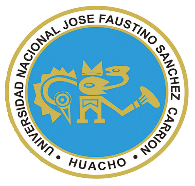 “JOSÉ FAUSTINO SÁNCHEZ CARRIÓN”VICERRECTORADO ACADÉMICOFACULTAD DE EDUCACIÒNESCUELA ACADEMICO PROFESIONAL DE EDUCACION TECNOLOGICA ESPECIALIDAD: SOLDADURA INDUSTRIALDATOS GENERALESSUMILLA Y DESCRIPCIÓN DEL CURSOCAPACIDADES AL FINALIZAR EL CURSOINDICADORES DE CAPACIDADES AL FINALIZAR EL CURSODESARROLLO DE LAS UNIDADES DIDÁCTICAS:MATERIALES EDUCATIVOS Y OTROS RECURSOS DIDÁCTICOSSe utilizarán todos los materiales y recursos requeridos de acuerdo a la naturaleza de los temas programados. Básicamente serán:MEDIOS Y PLATAFORMAS VIRTUALESCasos prácticosPizarra interactivaGoogle MeetRepositorios de datosMEDIOS INFORMATICOS:ComputadoraTabletCelularesInternet.EVALUACIÓN:La Evaluación es inherente al proceso de enseñanza aprendizaje y será continua y permanente. Los criterios de evaluación son de conocimiento, de desempeño y de producto.Evidencias de Conocimiento.La Evaluación será a través de pruebas escritas y orales para el análisis y autoevaluación. En cuanto al primer caso, medir la competencia a nivel interpretativo, argumentativo y propositivo, para ello debemos ver como identifica (describe, ejemplifica, relaciona, reconoce, explica, etc.); y la forma en que argumenta (plantea una afirmación, describe las refutaciones en contra de dicha afirmación, expone sus argumentos contra las refutaciones y llega a conclusiones) y la forma en que propone a través de establecer estrategias, valoraciones, generalizaciones, formulación de hipótesis, respuesta a situaciones, etc.En cuanto a la autoevaluación permite que el estudiante reconozca sus debilidades y fortalezas para corregir o mejorar.Las evaluaciones de este nivel serán de respuestas simples y otras con preguntas abiertas para su argumentación.Evidencia de Desempeño.Esta evidencia pone en acción recursos cognitivos, recursos procedimentales y recursos afectivos; todo ello en una integración que evidencia un saber hacer reflexivo; en tanto, se puede verbalizar lo que se hace, fundamentar teóricamente la práctica y evidenciar un pensamiento estratégico, dado en la observación en torno a cómo se actúa en situaciones impredecibles.La evaluación de desempeño se evalúa ponderando como el estudiante se hace investigador aplicando los procedimientos y técnicas en el desarrollo de las clases a través de su asistencia y participación asertiva.Evidencia de Producto.Están implicadas en las finalidades de la competencia, por tanto, no es simplemente la entrega del producto, sino que tiene que ver con el campo de acción y los requerimientos del contexto de aplicación.La evaluación de producto de evidencia en la entrega oportuna de sus trabajos parciales y el trabajo final.Además, se tendrá en cuenta la asistencia como componente del desempeño, el 30% de inasistencia inhabilita el derecho a la evaluación.Siendo el promedio final (PF), el promedio simple de los promedios ponderados de cada módulo (PM1, PM2, PM3, PM4) BIBLIOGRAFÍAFUENTES DOCUMENTALESFuentes audiovisualesVideosVideos conferenciasDiscursos EntrevistasFuentes BibliográficasUNIDAD DIDACTICA I: ASFAHL, C. (2000). “Seguridad Industrial y Salud”. 4ta. Edición. Edit. Prentice Hall. México. 488 pg.CORTES DÍAZ J., Seguridad e Higiene del Trabajo, Técnicas de prevención de riesgos laborales, TEBAR, España 2012.FALAGÁN, M. et. al. (2000). “Manual Básico De Prevención de Riesgos Laborales”. 1ra. Edición. Imprenta Firma, S. A. España. 463 pg.HENAO F. R., Riesgos Físicos I ruido, Vibraciones y presiones anormales, ECOE, Bogotá 2007.JANANIA CAMILO, Manual de Seguridad e Higiene Industrial. Editorial Limusa. 2006.ALBERTO, V. C. Y GALINDO, E. C. (2011). Sistema 5S. Guía de implementación. México: Limusa.SUNAFIL- Manual de Seguridad y Salud en el trabajo según la actividad económica de las empresas. Perú. www.sunafil.gob.peSENATI. Manual de seguridad y salud del trabajo. Perú.  2014Sistema de gestión SST, OHSAS 18001, ISO 45001UNIDAD DIDACTICA II:MODELO P., GREGORI E., COMAS S. BARTOLOMÉ E., Ergonomía confort estrés térmico, ALFAOMEGA, España 2011 RAY ASFAHL C., RIESKE D.W., Seguridad Industrial y Administración de la salud, PEARSON, México, 2010.FALAGÁN, M. et. al. (2000). “Manual Básico De Prevención de RiesgosLaborales”. 1ra. Edición. Imprenta Firma, S. A. España. 463 pg.UNIDAD DIDACTICA III:OIT Condiciones de trabajo, Seguridad y Salud Ocupacional.ASFAUL C, REY – Seguridad Industrial y Salud Ed. Printice Hael México 2000.JANANIA –. Manual de Seguridad e Higiene Industrial. Editorial Limusa. 2006.RAMIREZ CAVAZA, CÉSAR – Seguridad Industrial un enfoque integral Ed. limusa Mexico 2001.SENATI. Manual de Seguridad y salud del trabajo. Perú, 2014. UNIDAD DIDACTICA IV:UNALM. (2001). “Curso de Gestión de Residuos Sólidos”. Universidad NacionalAgraria La Molina. Lima – PerúGLYNN, H. y HEINKE, G.(1999). “Ingeniería Ambiental “. 2da. Edición. Editorial.Prentice Hall. México. 778pg.Web del Instituto Nacional de Seguridad, Salud y Bienestar en el Trabajo (INSSB)Fuentes ElectrónicasSUNAFIL- Manual de Seguridad y Salud en el trabajo según la actividad económica de las empresas. Perú. www.sunafil.gob.peLey del Seguro Complementario de Trabajo de Riesgo: Ley N° 26790 (Archivo pdf). - Decreto Supremo: D.S. N° 003-98-SA sobre Aprueban Normas Técnicas del Seguro Complementario de Trabajo de Riesgo (Archivo pdf). URL: http://www.minsa.gob.peResolución Ministerial: R.M. N° 480-2008-MINSA sobre Norma Técnica de Salud que establece el Listado de Enfermedades Profesionales (Archivo pdf). URL: http://www.minsa.gob.pe Resolución Ministerial: R.M. N° 050-2013-TR sobre los formatos referenciales con la información mínima que deben contener los Registros Obligatorios del Sistema de Gestión de Seguridad y Salud en el Trabajo (Arch pdf). URL: http://www.mtpe.gob.pe Ley de Seguridad y Salud en el Trabajo: Ley N° 29783 (Archivo pdf) y sus modificatorias complementarias desarrolladas en la Ley N° 30222 (Archivo pdf). URL: http://www.mtpe.gob.peDecreto Supremo: D. S. N° 012-2014-TR que aprueba el Registro Único de Información sobre Accidentes de Trabajo, Incidentes peligrosos y Enfermedades Ocupacionales, y modifica el Artículo110 del Reglamento de la Ley de Seguridad y Salud en el Trabajo (Archivo pdf). URL: http://www.mtpe.gob.peHuacho, 08 de junio del 2020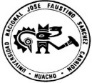 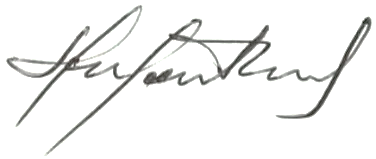 Línea de CarreraMantenimiento y Seguridad  IndustrialSemestre Académico2020-ICódigo del Curso208Créditos02Horas Semanales Hrs. Totales: ___3__        Teóricas ___1__   Practicas ___2____CicloIIISecciónAApellidos y Nombres del DocenteINFANTE MARCHAN HUGOCorreo Institucionalhinfante@unjfsc.edu.peN° De Celular966 370 663IDENTIFICACIÓNE l curso corresponde a la Línea de Carrera de Mantenimiento y Seguridad Industrial, de carácter obligatorio, de modo teórico-práctico, dividido en cuatro unidades didácticas de cuatro semanas por unidad.COMPETENCIASIdentifica agentes y factores de riesgo ocupacionales que influyen en la salud del trabajador y evalúa las ocurrencias en base a principios y metodología de seguridad y salud ocupacional, y Diseña planes de gestión que conduzcan al mejoramiento de las condiciones de trabajo y bienestar del trabajador.CONTENIDOSConceptos. Normatividad legal e Identificación de peligros y Evaluación de Riesgos. Mapas de Riesgo. Efectos de trabajar con seguridad, Accidentes, Investigación de accidentes. Medicina del trabajo.  Manejo de herramientas manuales y eléctricas. Prevención de incendios y explosión. Señalización y Evacuación. Agentes contaminantes, ruidos y vibraciones. EPP. Primeros Auxilios. Materiales riesgosos. Contaminación y Control Ambiental.PRODUCTOSe termina con el conocimiento general del curso y diseño de planes de gestión que conducen a la protección y bienestar del trabajadorCAPACIDAD DE LA UNIDAD DIDÁCTICANOMBRE DE LA UNIDAD DIDÁCTICASEMANASUNIDAD ICconociendo los conceptos básicos de la Seguridad Industrial, la normatividad de la  SSO ley 29783, identifica los agentes y factores de riesgo, proponiendo la técnica mas adecuada para el buen manejo de los riesgos.Normatividad legal e identificación de peligros y evaluación de riesgos. Mapas de riesgo y los efectos de la eficiencia y rentabilidad al trabajar con seguridad 1, 2, 3, 4UNIDADIIActuar con dominio el manejo de los riesgos y la ocurrencia de accidentes, sus causas, efectos y su control, justifica el uso de La medicina en el trabajo como medida correctiva y preventiva. Accidentes, investigación de accidentes. Medicina del trabajo. 5,6,7,8UNIDADIIIEl manejo adecuado y seguro de las herramientas de trabajo. Tener el dominio de las técnicas de señalización, evacuación y del combate contra el incendio, determina y evalúa el uso adecuado de las herramientas de trabajo.Manejo de herramientas manuales y eléctricas. Prevención de incendios y explosión. Desastres, Señalización y evacuación.9, 10, 11 ,12UNIDADIVIdentificar y prever el control de los factores contaminantes que se da en los ambientes laborales, decide el   requerimiento de los EPP y de primeros auxilios y la evaluación del control ambiental.Agentes contaminantes, ruidos y vibraciones. EPP. Primeros auxilios. Ecología, contaminación13, 14, 15, 16N°INDICADORES DE CAPACIDAD AL FINALIZAR EL CURSO1Explica los resultados de la seguridad y salud ocupacional de los últimos periodos, tomando como base los reportes del periodo anterior.2conceptúa los diferentes factores de riesgo que inciden en la seguridad y salud ocupacional, basado en la bibliografía validada.3Promueve en el trabajo la creación de conciencia de la seguridad y salud ocupacional, tomando  la implementación  el IPER-C.4Emplea menos recursos en el sistema de la seguridad y salud ocupacional, tomando como base una estrategia de racionalización planteada por la organización y calcula indicadores de seguridad5Examina exhaustivamente las actividades del programa de seguridad y salud ocupacional, tomando como base los manuales actualizados.6Fundamenta los procedimientos y recomendaciones, en el manejo de herramienta más adecuada7Identifica los daños a la salud que ocasionan los factores de riesgo a la salud del trabajador.8Idea las diversas  aplicaciones de la ergonomía que generan beneficio a la salud del  trabajador y productividad a la organización.9 evalúa el uso adecuado de las herramientas y previene los  riesgo de accidentes10Identifica las clases de fuego y los respectivos extinguidores  a usarse.11Determina la importancia de participar en los simulacros de prevención y evacuación.12Fundamenta el uso correcto de las señales de seguridad y como debe ser la evacuación en caso de accidentes y desastres, según la capacitación y entrenamiento dado13Evalúa los daños que ocasionan los agentes contaminantes y asigna los aparatos de protección personal  que deben asignarse al trabajador para disminuir los accidentes y enfermedades ocupacionales, basado en la tabla de la OIT 2012 - 2013.14Implanta normas y exigencias del  buen uso de los EPP y de la atención de emergencia a los lesionados. 15Norma el uso de materiales riesgosos. 16Evalúa los factores ambientales que afectan al medio ambiente, basados en los límites internacionales permitidos..Unidad Didáctica I: Normatividad legal e identificación de peligros y evaluación de riesgos. Mapas de riesgo. Efectos de trabajar con seguridadCAPACIDAD  DE LA UNIDAD DIDÁCTICA I. Debemos de conocer la normatividad de la  SSO, la gestión oportuna y eficiente del IPER-C y sus  beneficios.CAPACIDAD  DE LA UNIDAD DIDÁCTICA I. Debemos de conocer la normatividad de la  SSO, la gestión oportuna y eficiente del IPER-C y sus  beneficios.CAPACIDAD  DE LA UNIDAD DIDÁCTICA I. Debemos de conocer la normatividad de la  SSO, la gestión oportuna y eficiente del IPER-C y sus  beneficios.CAPACIDAD  DE LA UNIDAD DIDÁCTICA I. Debemos de conocer la normatividad de la  SSO, la gestión oportuna y eficiente del IPER-C y sus  beneficios.CAPACIDAD  DE LA UNIDAD DIDÁCTICA I. Debemos de conocer la normatividad de la  SSO, la gestión oportuna y eficiente del IPER-C y sus  beneficios.CAPACIDAD  DE LA UNIDAD DIDÁCTICA I. Debemos de conocer la normatividad de la  SSO, la gestión oportuna y eficiente del IPER-C y sus  beneficios.CAPACIDAD  DE LA UNIDAD DIDÁCTICA I. Debemos de conocer la normatividad de la  SSO, la gestión oportuna y eficiente del IPER-C y sus  beneficios.CAPACIDAD  DE LA UNIDAD DIDÁCTICA I. Debemos de conocer la normatividad de la  SSO, la gestión oportuna y eficiente del IPER-C y sus  beneficios.Unidad Didáctica I: Normatividad legal e identificación de peligros y evaluación de riesgos. Mapas de riesgo. Efectos de trabajar con seguridadUnidad Didáctica I: Normatividad legal e identificación de peligros y evaluación de riesgos. Mapas de riesgo. Efectos de trabajar con seguridadSEMANACONTENIDOS CONTENIDOS CONTENIDOS CONTENIDOS ESTRATEGIA DIDÁCTICAESTRATEGIA DIDÁCTICAINDICADORES DE LOGRO DE LA CAPACIDAD Unidad Didáctica I: Normatividad legal e identificación de peligros y evaluación de riesgos. Mapas de riesgo. Efectos de trabajar con seguridadSEMANACONCEPTUALPROCEDIMENTALPROCEDIMENTALACTITUDINALESTRATEGIA DIDÁCTICAESTRATEGIA DIDÁCTICAINDICADORES DE LOGRO DE LA CAPACIDAD Unidad Didáctica I: Normatividad legal e identificación de peligros y evaluación de riesgos. Mapas de riesgo. Efectos de trabajar con seguridad11. Introducción a la Seguridad y      Salud Ocupacional - SSO.  2. Ley N° 29783, Ley de Seguridad y Salud en el Trabajo, publicada en Agosto 2011 y el Decreto Supremo N° 005-2012-TR, Reglamento de la Ley de la SSO.1-2: Explica la importancia del trabajo seguro y del cumplimiento de las normas legales y propias; en el desarrollo del país y de las empresas y del bienestar del trabajador.1-2: Explica la importancia del trabajo seguro y del cumplimiento de las normas legales y propias; en el desarrollo del país y de las empresas y del bienestar del trabajador.Justifica la importancia de la seguridad y salud ocupacional.Expositiva (Docente/Alumno)Uso del Google MeetDebate dirigido (Discusiones)Foros, ChatLecturasUso de repositorios digitalesLluvia de ideas (Saberes previos)Foros, ChatExpositiva (Docente/Alumno)Uso del Google MeetDebate dirigido (Discusiones)Foros, ChatLecturasUso de repositorios digitalesLluvia de ideas (Saberes previos)Foros, ChatExplica los resultados de la seguridad y salud ocupacional de los últimos periodos, tomando como base los reportes del periodo anterior.Unidad Didáctica I: Normatividad legal e identificación de peligros y evaluación de riesgos. Mapas de riesgo. Efectos de trabajar con seguridad23. Peligros y riesgos.  4. Identificación de peligros y riesgos y su control. 3-4: Demuestra los beneficios que se logran al realizar una buena gestión de riesgos.3-4: Demuestra los beneficios que se logran al realizar una buena gestión de riesgos.Propone la técnica más adecuada para el buen manejo de los riesgos.Expositiva (Docente/Alumno)Uso del Google MeetDebate dirigido (Discusiones)Foros, ChatLecturasUso de repositorios digitalesLluvia de ideas (Saberes previos)Foros, ChatExpositiva (Docente/Alumno)Uso del Google MeetDebate dirigido (Discusiones)Foros, ChatLecturasUso de repositorios digitalesLluvia de ideas (Saberes previos)Foros, ChatConceptúa los diferentes factores de riesgo que inciden en la seguridad y salud ocupacional, basado en la bibliografía validada.Unidad Didáctica I: Normatividad legal e identificación de peligros y evaluación de riesgos. Mapas de riesgo. Efectos de trabajar con seguridad35. Mapas de riesgo.5: Ejecuta los diseños y señales de peligros en todos los ambientes o instalaciones.5: Ejecuta los diseños y señales de peligros en todos los ambientes o instalaciones.Usa esta técnica para identificar los riesgos y sus correctivos.Expositiva (Docente/Alumno)Uso del Google MeetDebate dirigido (Discusiones)Foros, ChatLecturasUso de repositorios digitalesLluvia de ideas (Saberes previos)Foros, ChatExpositiva (Docente/Alumno)Uso del Google MeetDebate dirigido (Discusiones)Foros, ChatLecturasUso de repositorios digitalesLluvia de ideas (Saberes previos)Foros, Chat*Promueve en el trabajo la creación de conciencia de la seguridad y salud ocupacional, tomando la implementación el IPER-C..Unidad Didáctica I: Normatividad legal e identificación de peligros y evaluación de riesgos. Mapas de riesgo. Efectos de trabajar con seguridad46. Efectos  al trabajar con seguridad.6: Ejecuta los planes y programas de seguridad en forma eficiente.6: Ejecuta los planes y programas de seguridad en forma eficiente.Propone la técnica más adecuada.Expositiva (Docente/Alumno)Uso del Google MeetDebate dirigido (Discusiones)Foros, ChatLecturasUso de repositorios digitalesLluvia de ideas (Saberes previos)Foros, ChatExpositiva (Docente/Alumno)Uso del Google MeetDebate dirigido (Discusiones)Foros, ChatLecturasUso de repositorios digitalesLluvia de ideas (Saberes previos)Foros, Chat*Emplea menos recursos en el sistema de la SSO, en base estrategias de racionalización planteadas y  calcula indicadores de seguridad ocupacional, según formulas  validadaEVALUACIÓN DE LA UNIDAD DIDÁCTICAEVALUACIÓN DE LA UNIDAD DIDÁCTICAEVALUACIÓN DE LA UNIDAD DIDÁCTICAEVALUACIÓN DE LA UNIDAD DIDÁCTICAEVALUACIÓN DE LA UNIDAD DIDÁCTICAEVALUACIÓN DE LA UNIDAD DIDÁCTICAEVALUACIÓN DE LA UNIDAD DIDÁCTICAEVIDENCIA DE CONOCIMIENTOSEVIDENCIA DE CONOCIMIENTOSEVIDENCIA DE CONOCIMIENTOSEVIDENCIA DE CONOCIMIENTOSEVIDENCIA DE CONOCIMIENTOSEVIDENCIA DE CONOCIMIENTOSEVIDENCIA DE CONOCIMIENTOSProposición de Casos estudios, según  los temas desarrollados.Cuestionarios no presencial, mínimo 10  preguntas  que evaluarán el conocimiento del contenido de la unidad.Proposición de Casos estudios, según  los temas desarrollados.Cuestionarios no presencial, mínimo 10  preguntas  que evaluarán el conocimiento del contenido de la unidad.Presentarán Trabajos de casos propuestos individuales y/o grupalesSoluciones prácticas   a ejercicios y caso estudios propuestos en clase virtual.Presentarán Trabajos de casos propuestos individuales y/o grupalesSoluciones prácticas   a ejercicios y caso estudios propuestos en clase virtual.Presentarán Trabajos de casos propuestos individuales y/o grupalesSoluciones prácticas   a ejercicios y caso estudios propuestos en clase virtual.Comportamiento e intervención(es) precisas en clase virtual, foros y chat, evidenciando conocimiento, razonamiento crítico y juicio de valor.Comportamiento e intervención(es) precisas en clase virtual, foros y chat, evidenciando conocimiento, razonamiento crítico y juicio de valor.Unidad Didáctica II: Accidentes, investigación de accidentes.                       Medicina del trabajo. CAPACIDAD  DE LA UNIDAD DIDÁCTICA II: Actuar con  dominio el manejo de los riesgos y la ocurrencia de accidentes, sus causas, efectos y su control. La implementación de la ergonomía y de la medicina en el trabajo como medida correctiva y preventiva.CAPACIDAD  DE LA UNIDAD DIDÁCTICA II: Actuar con  dominio el manejo de los riesgos y la ocurrencia de accidentes, sus causas, efectos y su control. La implementación de la ergonomía y de la medicina en el trabajo como medida correctiva y preventiva.CAPACIDAD  DE LA UNIDAD DIDÁCTICA II: Actuar con  dominio el manejo de los riesgos y la ocurrencia de accidentes, sus causas, efectos y su control. La implementación de la ergonomía y de la medicina en el trabajo como medida correctiva y preventiva.CAPACIDAD  DE LA UNIDAD DIDÁCTICA II: Actuar con  dominio el manejo de los riesgos y la ocurrencia de accidentes, sus causas, efectos y su control. La implementación de la ergonomía y de la medicina en el trabajo como medida correctiva y preventiva.CAPACIDAD  DE LA UNIDAD DIDÁCTICA II: Actuar con  dominio el manejo de los riesgos y la ocurrencia de accidentes, sus causas, efectos y su control. La implementación de la ergonomía y de la medicina en el trabajo como medida correctiva y preventiva.CAPACIDAD  DE LA UNIDAD DIDÁCTICA II: Actuar con  dominio el manejo de los riesgos y la ocurrencia de accidentes, sus causas, efectos y su control. La implementación de la ergonomía y de la medicina en el trabajo como medida correctiva y preventiva.CAPACIDAD  DE LA UNIDAD DIDÁCTICA II: Actuar con  dominio el manejo de los riesgos y la ocurrencia de accidentes, sus causas, efectos y su control. La implementación de la ergonomía y de la medicina en el trabajo como medida correctiva y preventiva.CAPACIDAD  DE LA UNIDAD DIDÁCTICA II: Actuar con  dominio el manejo de los riesgos y la ocurrencia de accidentes, sus causas, efectos y su control. La implementación de la ergonomía y de la medicina en el trabajo como medida correctiva y preventiva.Unidad Didáctica II: Accidentes, investigación de accidentes.                       Medicina del trabajo. Unidad Didáctica II: Accidentes, investigación de accidentes.                       Medicina del trabajo. SEMANACONTENIDOS CONTENIDOS CONTENIDOS CONTENIDOS ESTRATEGIA DIDÁCTICAESTRATEGIA DIDÁCTICAINDICADORES DE LOGRO DE LA CAPACIDAD Unidad Didáctica II: Accidentes, investigación de accidentes.                       Medicina del trabajo. SEMANACONCEPTUALPROCEDIMENTALPROCEDIMENTALACTITUDINALESTRATEGIA DIDÁCTICAESTRATEGIA DIDÁCTICAINDICADORES DE LOGRO DE LA CAPACIDAD Unidad Didáctica II: Accidentes, investigación de accidentes.                       Medicina del trabajo. 51. Accidentes de trabajo.1. Explica y definir los    Accidentes de trabajo y sus causas.1. Explica y definir los    Accidentes de trabajo y sus causas.Justifica la teoría del estudio de lo accidentes.Expositiva (Docente/Alumno)Uso del Google MeetDebate dirigido (Discusiones)Foros, ChatLecturasUso de repositorios digitalesLluvia de ideas (Saberes previos)Foros, ChatExpositiva (Docente/Alumno)Uso del Google MeetDebate dirigido (Discusiones)Foros, ChatLecturasUso de repositorios digitalesLluvia de ideas (Saberes previos)Foros, ChatExamina exhaustivamente las actividades del programa de seguridad y salud ocupacional, tomando como base los manuales actualizados.Unidad Didáctica II: Accidentes, investigación de accidentes.                       Medicina del trabajo. 6 2. Análisis de causalidad de Fran Bird.  2. Identifica las causas y efectos de los accidentes y sus medidas correctivas.2. Identifica las causas y efectos de los accidentes y sus medidas correctivas.Propone la técnica más adecuada para la investigación de accidentes.Expositiva (Docente/Alumno)Uso del Google MeetDebate dirigido (Discusiones)Foros, ChatLecturasUso de repositorios digitalesLluvia de ideas (Saberes previos)Foros, ChatExpositiva (Docente/Alumno)Uso del Google MeetDebate dirigido (Discusiones)Foros, ChatLecturasUso de repositorios digitalesLluvia de ideas (Saberes previos)Foros, ChatFundamenta los procedimientos y recomendaciones, en el manejo de  herramienta más adecuadaUnidad Didáctica II: Accidentes, investigación de accidentes.                       Medicina del trabajo. 73.3. Identifica los efectos negativos a la salud de los riesgos del trabajo.3. Identifica los efectos negativos a la salud de los riesgos del trabajo.Justifica la prevención de la perdida de la salud, la curación de las enfermedades y la rehabilitación.Expositiva (Docente/Alumno)Uso del Google MeetDebate dirigido (Discusiones)Foros, ChatLecturasUso de repositorios digitalesLluvia de ideas (Saberes previos)Foros, ChatExpositiva (Docente/Alumno)Uso del Google MeetDebate dirigido (Discusiones)Foros, ChatLecturasUso de repositorios digitalesLluvia de ideas (Saberes previos)Foros, ChatIdentifica los daños a la salud que ocasionan los factores de riesgo a la salud del trabajador..Unidad Didáctica II: Accidentes, investigación de accidentes.                       Medicina del trabajo. 84. Medicina del trabajo.4: Discute la bondad de esta disciplina.4: Discute la bondad de esta disciplina.Justifica la importancia de la ergonomía.Expositiva (Docente/Alumno)Uso del Google MeetDebate dirigido (Discusiones)Foros, ChatLecturasUso de repositorios digitalesLluvia de ideas (Saberes previos)Foros, ChatExpositiva (Docente/Alumno)Uso del Google MeetDebate dirigido (Discusiones)Foros, ChatLecturasUso de repositorios digitalesLluvia de ideas (Saberes previos)Foros, ChatIdea las diversas  aplicaciones de la ergonomía que generan beneficio a la salud del  trabajador y productividad a la organización.Unidad Didáctica II: Accidentes, investigación de accidentes.                       Medicina del trabajo. EVALUACIÓN DE LA UNIDAD DIDÁCTICAEVALUACIÓN DE LA UNIDAD DIDÁCTICAEVALUACIÓN DE LA UNIDAD DIDÁCTICAEVALUACIÓN DE LA UNIDAD DIDÁCTICAEVALUACIÓN DE LA UNIDAD DIDÁCTICAEVALUACIÓN DE LA UNIDAD DIDÁCTICAEVALUACIÓN DE LA UNIDAD DIDÁCTICAUnidad Didáctica II: Accidentes, investigación de accidentes.                       Medicina del trabajo. EVIDENCIA DE CONOCIMIENTOSEVIDENCIA DE CONOCIMIENTOSEVIDENCIA DE PRODUCTOEVIDENCIA DE PRODUCTOEVIDENCIA DE PRODUCTOEVIDENCIA DE DESEMPEÑOEVIDENCIA DE DESEMPEÑOUnidad Didáctica II: Accidentes, investigación de accidentes.                       Medicina del trabajo. Proposición de Casos estudios, según  los temas desarrollados.Cuestionarios no presencial, mínimo 10 preguntas  que evaluarán el conocimiento del contenido de la unidad.Proposición de Casos estudios, según  los temas desarrollados.Cuestionarios no presencial, mínimo 10 preguntas  que evaluarán el conocimiento del contenido de la unidad.Presentarán Trabajos de casos propuestos individuales y/o grupalesSoluciones prácticas   a ejercicios y caso estudios propuestos en clase virtual.Presentarán Trabajos de casos propuestos individuales y/o grupalesSoluciones prácticas   a ejercicios y caso estudios propuestos en clase virtual.Presentarán Trabajos de casos propuestos individuales y/o grupalesSoluciones prácticas   a ejercicios y caso estudios propuestos en clase virtual.Comportamiento e intervención(es) precisas en clase virtual, foros y chat, evidenciando conocimiento, razonamiento crítico y juicio de valor.Comportamiento e intervención(es) precisas en clase virtual, foros y chat, evidenciando conocimiento, razonamiento crítico y juicio de valor.: Manejo de herramientas manuales y eléctricas. Prevención de incendios y explosión. Señalización y evacuación.CAPACIDAD  DE LA UNIDAD DIDÁCTICA III: El uso adecuado y seguro de las herramientas de trabajo. Tener el dominio de las técnicas de los desastres, señalización, evacuación y del combate contra el incendio. CAPACIDAD  DE LA UNIDAD DIDÁCTICA III: El uso adecuado y seguro de las herramientas de trabajo. Tener el dominio de las técnicas de los desastres, señalización, evacuación y del combate contra el incendio. CAPACIDAD  DE LA UNIDAD DIDÁCTICA III: El uso adecuado y seguro de las herramientas de trabajo. Tener el dominio de las técnicas de los desastres, señalización, evacuación y del combate contra el incendio. CAPACIDAD  DE LA UNIDAD DIDÁCTICA III: El uso adecuado y seguro de las herramientas de trabajo. Tener el dominio de las técnicas de los desastres, señalización, evacuación y del combate contra el incendio. CAPACIDAD  DE LA UNIDAD DIDÁCTICA III: El uso adecuado y seguro de las herramientas de trabajo. Tener el dominio de las técnicas de los desastres, señalización, evacuación y del combate contra el incendio. CAPACIDAD  DE LA UNIDAD DIDÁCTICA III: El uso adecuado y seguro de las herramientas de trabajo. Tener el dominio de las técnicas de los desastres, señalización, evacuación y del combate contra el incendio. CAPACIDAD  DE LA UNIDAD DIDÁCTICA III: El uso adecuado y seguro de las herramientas de trabajo. Tener el dominio de las técnicas de los desastres, señalización, evacuación y del combate contra el incendio. CAPACIDAD  DE LA UNIDAD DIDÁCTICA III: El uso adecuado y seguro de las herramientas de trabajo. Tener el dominio de las técnicas de los desastres, señalización, evacuación y del combate contra el incendio. : Manejo de herramientas manuales y eléctricas. Prevención de incendios y explosión. Señalización y evacuación.: Manejo de herramientas manuales y eléctricas. Prevención de incendios y explosión. Señalización y evacuación.SEMANACONTENIDOS CONTENIDOS CONTENIDOS CONTENIDOS ESTRATEGIA DIDÁCTICAESTRATEGIA DIDÁCTICAINDICADORES DE LOGRO DE LA CAPACIDAD : Manejo de herramientas manuales y eléctricas. Prevención de incendios y explosión. Señalización y evacuación.SEMANACONCEPTUALPROCEDIMENTALPROCEDIMENTALACTITUDINALESTRATEGIA DIDÁCTICAESTRATEGIA DIDÁCTICAINDICADORES DE LOGRO DE LA CAPACIDAD : Manejo de herramientas manuales y eléctricas. Prevención de incendios y explosión. Señalización y evacuación.9Manejo de herramientas manuales y eléctricas. 1: discute el uso correcto y seguro de las técnicas de las herramientas de trabajo.1: discute el uso correcto y seguro de las técnicas de las herramientas de trabajo.Aprecia la importancia  del manejo adecuado de las herramientas para evitar  accidentes.Expositiva (Docente/Alumno)Uso del Google MeetDebate dirigido (Discusiones)Foros, ChatLecturasUso de repositorios digitalesLluvia de ideas (Saberes previos)Foros, Chat Expositiva (Docente/Alumno)Uso del Google MeetDebate dirigido (Discusiones)Foros, ChatLecturasUso de repositorios digitalesLluvia de ideas (Saberes previos)Foros, Chat Evalúa el uso adecuado de las herramientas y previene los riesgo de accidentes. : Manejo de herramientas manuales y eléctricas. Prevención de incendios y explosión. Señalización y evacuación.102. Prevención de incendios y Explosión.2: Explica y define la técnica de prevención y combate contra incendios2: Explica y define la técnica de prevención y combate contra incendiosEstablece el uso adecuado de los extinguidores.Expositiva (Docente/Alumno)Uso del Google MeetDebate dirigido (Discusiones)Foros, ChatLecturasUso de repositorios digitalesLluvia de ideas (Saberes previos)Foros, Chat Expositiva (Docente/Alumno)Uso del Google MeetDebate dirigido (Discusiones)Foros, ChatLecturasUso de repositorios digitalesLluvia de ideas (Saberes previos)Foros, Chat Identifica las clases de fuego y los respectivos extinguidores  a usarse.: Manejo de herramientas manuales y eléctricas. Prevención de incendios y explosión. Señalización y evacuación.113.Analisis y descripción de Desastres 3: Discute el daño que ocasionan los desastres. 3: Discute el daño que ocasionan los desastres. Aprecia el peligro y riesgo que originan los desastres.Expositiva (Docente/Alumno)Uso del Google MeetDebate dirigido (Discusiones)Foros, ChatLecturasUso de repositorios digitalesLluvia de ideas (Saberes previos)Foros, Chat Expositiva (Docente/Alumno)Uso del Google MeetDebate dirigido (Discusiones)Foros, ChatLecturasUso de repositorios digitalesLluvia de ideas (Saberes previos)Foros, Chat Determina la importancia de participar en los simulacros de prevención y evacuación.: Manejo de herramientas manuales y eléctricas. Prevención de incendios y explosión. Señalización y evacuación.124. Señalización y evacuación. 4: Juzga la importancia del manejo de la técnica de señalización y evacuación.4: Juzga la importancia del manejo de la técnica de señalización y evacuación.Usa y colocar correctamente  las señales.Establecer la evacuación.Expositiva (Docente/Alumno)Uso del Google MeetDebate dirigido (Discusiones)Foros, ChatLecturasUso de repositorios digitalesLluvia de ideas (Saberes previos)Foros, Chat Expositiva (Docente/Alumno)Uso del Google MeetDebate dirigido (Discusiones)Foros, ChatLecturasUso de repositorios digitalesLluvia de ideas (Saberes previos)Foros, Chat Fundamenta el uso correcto de las señales de seguridad y como debe ser la evacuación  Unidad Didáctica III :EVALUACIÓN DE LA UNIDAD DIDÁCTICAEVALUACIÓN DE LA UNIDAD DIDÁCTICAEVALUACIÓN DE LA UNIDAD DIDÁCTICAEVALUACIÓN DE LA UNIDAD DIDÁCTICAEVALUACIÓN DE LA UNIDAD DIDÁCTICAEVALUACIÓN DE LA UNIDAD DIDÁCTICAEVALUACIÓN DE LA UNIDAD DIDÁCTICAUnidad Didáctica III :EVIDENCIA DE CONOCIMIENTOEVIDENCIA DE CONOCIMIENTOEVIDENCIA DE PRODUCTOEVIDENCIA DE PRODUCTOEVIDENCIA DE PRODUCTOEVIDENCIA DE DESEMPEÑOEVIDENCIA DE DESEMPEÑOUnidad Didáctica III :Proposición de Casos estudios, según  los temas desarrollados.Cuestionarios no presencial, mínimo 10 preguntas  que evaluarán el conocimiento del contenido de la unidad.Proposición de Casos estudios, según  los temas desarrollados.Cuestionarios no presencial, mínimo 10 preguntas  que evaluarán el conocimiento del contenido de la unidad.Presentarán Trabajos de casos propuestos individuales y/o grupalesSoluciones prácticas   a ejercicios y caso estudios propuestos en clase virtual.Presentarán Trabajos de casos propuestos individuales y/o grupalesSoluciones prácticas   a ejercicios y caso estudios propuestos en clase virtual.Presentarán Trabajos de casos propuestos individuales y/o grupalesSoluciones prácticas   a ejercicios y caso estudios propuestos en clase virtual.Comportamiento e intervención(es) precisas en clase virtual, foros y chat, evidenciando conocimiento, razonamiento crítico y juicio de valor.Comportamiento e intervención(es) precisas en clase virtual, foros y chat, evidenciando conocimiento, razonamiento crítico y juicio de valor.: Agentes contaminantes, ruidos y vibraciones. EPP. Primeros auxilios .Materiales riesgosos, contaminación y control ambiental.CAPACIDAD  DE LA UNIDAD DIDÁCTICA IV: Identificar y prever el control de los factores contaminantes que se da en los ambientes laborales. Los requerimientos de los EPP y de primeros auxilios. Ser consiente del daño a la ecología y del control ambiental.CAPACIDAD  DE LA UNIDAD DIDÁCTICA IV: Identificar y prever el control de los factores contaminantes que se da en los ambientes laborales. Los requerimientos de los EPP y de primeros auxilios. Ser consiente del daño a la ecología y del control ambiental.CAPACIDAD  DE LA UNIDAD DIDÁCTICA IV: Identificar y prever el control de los factores contaminantes que se da en los ambientes laborales. Los requerimientos de los EPP y de primeros auxilios. Ser consiente del daño a la ecología y del control ambiental.CAPACIDAD  DE LA UNIDAD DIDÁCTICA IV: Identificar y prever el control de los factores contaminantes que se da en los ambientes laborales. Los requerimientos de los EPP y de primeros auxilios. Ser consiente del daño a la ecología y del control ambiental.CAPACIDAD  DE LA UNIDAD DIDÁCTICA IV: Identificar y prever el control de los factores contaminantes que se da en los ambientes laborales. Los requerimientos de los EPP y de primeros auxilios. Ser consiente del daño a la ecología y del control ambiental.CAPACIDAD  DE LA UNIDAD DIDÁCTICA IV: Identificar y prever el control de los factores contaminantes que se da en los ambientes laborales. Los requerimientos de los EPP y de primeros auxilios. Ser consiente del daño a la ecología y del control ambiental.CAPACIDAD  DE LA UNIDAD DIDÁCTICA IV: Identificar y prever el control de los factores contaminantes que se da en los ambientes laborales. Los requerimientos de los EPP y de primeros auxilios. Ser consiente del daño a la ecología y del control ambiental.CAPACIDAD  DE LA UNIDAD DIDÁCTICA IV: Identificar y prever el control de los factores contaminantes que se da en los ambientes laborales. Los requerimientos de los EPP y de primeros auxilios. Ser consiente del daño a la ecología y del control ambiental.: Agentes contaminantes, ruidos y vibraciones. EPP. Primeros auxilios .Materiales riesgosos, contaminación y control ambiental.: Agentes contaminantes, ruidos y vibraciones. EPP. Primeros auxilios .Materiales riesgosos, contaminación y control ambiental.SEMANACONTENIDOS CONTENIDOS CONTENIDOS CONTENIDOS ESTRATEGIA DIDÁCTICAESTRATEGIA DIDÁCTICAINDICADORES DE LOGRO DE LA CAPACIDAD : Agentes contaminantes, ruidos y vibraciones. EPP. Primeros auxilios .Materiales riesgosos, contaminación y control ambiental.SEMANACONCEPTUALPROCEDIMENTALPROCEDIMENTALACTITUDINALESTRATEGIA DIDÁCTICAESTRATEGIA DIDÁCTICAINDICADORES DE LOGRO DE LA CAPACIDAD : Agentes contaminantes, ruidos y vibraciones. EPP. Primeros auxilios .Materiales riesgosos, contaminación y control ambiental.13Agentes contaminantes. 2. Ruidos y vibraciones.1-2: Explica y definir los factores contaminantes.1-2: Explica y definir los factores contaminantes.Establece conciencia de los daños que ocasionan estos agentes  contaminantes.Expositiva (Docente/Alumno)Uso del Google MeetDebate dirigido (Discusiones)Foros, ChatLecturasUso de repositorios digitalesLluvia de ideas (Saberes previos)Foros, Chat Expositiva (Docente/Alumno)Uso del Google MeetDebate dirigido (Discusiones)Foros, ChatLecturasUso de repositorios digitalesLluvia de ideas (Saberes previos)Foros, Chat Evalúa los daños que ocasionan los agentes contaminantes y asigna los aparatos de protección personal  que deben asignarse al trabajador para disminuir los accidentes y enfermedades ocupacionales, basado en la tabla de la OIT 2012 - 2013.: Agentes contaminantes, ruidos y vibraciones. EPP. Primeros auxilios .Materiales riesgosos, contaminación y control ambiental.143. Equipos de protección personal.  4. Primeros Auxilios.3-4: Identifica el uso y selección  de los EPP adecuados para cada labor. Y la aplicación de los primeros auxilios.3-4: Identifica el uso y selección  de los EPP adecuados para cada labor. Y la aplicación de los primeros auxilios.Propone los criterios básicos para combatir los incendios y la aplicación de primeros auxilios. Expositiva (Docente/Alumno)Uso del Google MeetDebate dirigido (Discusiones)Foros, ChatLecturasUso de repositorios digitalesLluvia de ideas (Saberes previos)Foros, Chat Expositiva (Docente/Alumno)Uso del Google MeetDebate dirigido (Discusiones)Foros, ChatLecturasUso de repositorios digitalesLluvia de ideas (Saberes previos)Foros, Chat Implanta normas y exigencias del  buen uso de los EPP y de la atención de emergencia a los lesionados.: Agentes contaminantes, ruidos y vibraciones. EPP. Primeros auxilios .Materiales riesgosos, contaminación y control ambiental.155. Materiales riesgosos.5: Juzga los daños que ocasionan los materiales peligrosos.5: Juzga los daños que ocasionan los materiales peligrosos.Discute por los daños que ocasionan el mal manejo de los materiales peligrosos. Expositiva (Docente/Alumno)Uso del Google MeetDebate dirigido (Discusiones)Foros, ChatLecturasUso de repositorios digitalesLluvia de ideas (Saberes previos)Foros, Chat Expositiva (Docente/Alumno)Uso del Google MeetDebate dirigido (Discusiones)Foros, ChatLecturasUso de repositorios digitalesLluvia de ideas (Saberes previos)Foros, Chat Norma el uso de materiales riesgosos. : Agentes contaminantes, ruidos y vibraciones. EPP. Primeros auxilios .Materiales riesgosos, contaminación y control ambiental.166. Contaminación y control ambiental. 6: Identifica los efectos perjudiciales de los contaminantes del medio ambiente.6: Identifica los efectos perjudiciales de los contaminantes del medio ambiente.Establece criterios y hábitos básicos para no afectar el medio ambiente.Expositiva (Docente/Alumno)Uso del Google MeetDebate dirigido (Discusiones)Foros, ChatLecturasUso de repositorios digitalesLluvia de ideas (Saberes previos)Foros, Chat Expositiva (Docente/Alumno)Uso del Google MeetDebate dirigido (Discusiones)Foros, ChatLecturasUso de repositorios digitalesLluvia de ideas (Saberes previos)Foros, Chat Evalúa los factores ambientales que afectan al medio ambiente, basados en los límites internacionales permitidos..Unidad Didáctica IV :EVALUACIÓN DE LA UNIDAD DIDÁCTICAEVALUACIÓN DE LA UNIDAD DIDÁCTICAEVALUACIÓN DE LA UNIDAD DIDÁCTICAEVALUACIÓN DE LA UNIDAD DIDÁCTICAEVALUACIÓN DE LA UNIDAD DIDÁCTICAEVALUACIÓN DE LA UNIDAD DIDÁCTICAEVALUACIÓN DE LA UNIDAD DIDÁCTICAUnidad Didáctica IV :EVIDENCIA DE CONOCIMIENTOSEVIDENCIA DE CONOCIMIENTOSEVIDENCIA DE PRODUCTOEVIDENCIA DE PRODUCTOEVIDENCIA DE PRODUCTOEVIDENCIA DE DESEMPEÑOEVIDENCIA DE DESEMPEÑOUnidad Didáctica IV :Proposición de Casos estudios, según  los temas desarrollados.Cuestionarios no presencial, mínimo 10  preguntas  que evaluarán el conocimiento del contenido de la unidad.Proposición de Casos estudios, según  los temas desarrollados.Cuestionarios no presencial, mínimo 10  preguntas  que evaluarán el conocimiento del contenido de la unidad.Presentarán Trabajos de casos propuestos individuales y/o grupalesSoluciones prácticas   a ejercicios y caso estudios propuestos en clase virtual.Presentarán Trabajos de casos propuestos individuales y/o grupalesSoluciones prácticas   a ejercicios y caso estudios propuestos en clase virtual.Presentarán Trabajos de casos propuestos individuales y/o grupalesSoluciones prácticas   a ejercicios y caso estudios propuestos en clase virtual.Comportamiento e intervención(es) precisas en clase virtual, foros y chat, evidenciando conocimiento, razonamiento crítico y juicio de valor.Comportamiento e intervención(es) precisas en clase virtual, foros y chat, evidenciando conocimiento, razonamiento crítico y juicio de valor.VARIABLESPONDERACIONESUNIDADES DIDÁCTICAS DENOMINADAS MÓDULOSEvaluación de Conocimiento30 %El ciclo académico comprende 4Evaluación de Producto35%El ciclo académico comprende 4Evaluación de Desempeño35 %El ciclo académico comprende 4